ПРОЕКТ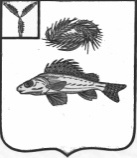 СОВЕТ                                                                                                                                   НОВОСЕЛЬСКОГО МУНИЦИПАЛЬНОГО ОБРАЗОВАНИЯ -ЕРШОВСКОГО МУНИЦИПАЛЬНОГО РАЙОНА                                                          САРАТОВСКОЙ ОБЛАСТИРЕШЕНИЕот _______ 2021 г.                                                                 № ___Об утверждении Положения о порядке принятия лицами,замещающими муниципальные должности Новосельского муниципального                       образования Ершовского муниципального района Саратовской области на постоянной основе, почетных и специальных званий, наград и иных знаков отличия (за исключением научных и спортивных) иностранных государств, международных организаций, политических партий, иных общественных объединений и других организацийВ целях обеспечения реализации норм пункта 8 части 3 статьи 12.1 Федерального закона от 25.12.2008 N 273-ФЗ "О противодействии коррупции", на основании Устава Новосельского муниципального образования Ершовского муниципального района Саратовской  области Совет Новосельского муниципального образования РЕШИЛ:1. Утвердить Положение о порядке принятия лицами, замещающими муниципальные должности на постоянной основе, почетных и специальных званий, наград и иных знаков отличия (за исключением научных и спортивных) иностранных государств, международных организаций, политических партий, иных общественных объединений и других организаций согласно приложению.2. Опубликовать настоящее решение на официальном сайте администрации Ершовского муниципального района в сети «Интернет».3. Решение вступает в законную силу со дня опубликования.Глава Новосельского                                                                                                                  муниципального образования                                                 И.П. ПроскурнинаПриложениек решениюСовета Новосельского МО ЕМРот _________2021 г. № __ПОЛОЖЕНИЕО ПОРЯДКЕ ПРИНЯТИЯ ЛИЦАМИ, ЗАМЕЩАЮЩИМИ МУНИЦИПАЛЬНЫЕДОЛЖНОСТИ НОВОСЕЛЬСКОГО МУНИЦИПАЛЬНОГО ОБРАЗОВАНИЯ  ЕРШОВСКОГО МУНИЦИПАЛЬНОГО РАЙОНА САРАТОВСКОЙОБЛАСТИ НА ПОСТОЯННОЙ ОСНОВЕ, ПОЧЕТНЫХ И СПЕЦИАЛЬНЫХЗВАНИЙ, НАГРАД И ИНЫХ ЗНАКОВ ОТЛИЧИЯ (ЗА ИСКЛЮЧЕНИЕМНАУЧНЫХ И СПОРТИВНЫХ) ИНОСТРАННЫХ ГОСУДАРСТВ,МЕЖДУНАРОДНЫХ ОРГАНИЗАЦИЙ, ПОЛИТИЧЕСКИХПАРТИЙ, ИНЫХ ОБЩЕСТВЕННЫХ ОБЪЕДИНЕНИЙ И ДРУГИХОРГАНИЗАЦИЙ1. Настоящим Положением устанавливается порядок принятия лицами, замещающими муниципальные должности Новосельского муниципального образования Ершовского муниципального района Саратовской области на постоянной основе, почетных и специальных званий, наград и иных знаков отличия (за исключением научных и спортивных) иностранных государств, международных организаций, политических партий, иных общественных объединений и других организаций.2. Лица, замещающие муниципальные должности Новосельского муниципального образования Ершовского муниципального района Саратовской области на постоянной основе (далее - лица), принимают звания, награды с разрешения Совета депутатов Новосельского муниципального образования (далее - Совет депутатов).3. Лицо, получившее почетное и специальное звание, награду либо уведомленное иностранным государством, международной организацией, политической партией, иным общественным объединением или другой организацией о предстоящем их получении, в течение пяти рабочих дней представляет в Совет депутатов ходатайство о разрешении принять почетное или специальное звание, награду или иной знак отличия иностранного государства, международной организации, политической партии, иного общественного объединения или другой организации (далее - ходатайство), составленное по форме согласно приложению N 1 к настоящему Положению.4. Лицо, отказавшееся от звания, награды, в течение пяти рабочих дней представляет в Совет депутатов уведомление об отказе в получении почетного или специального звания, награды или иного знака отличия иностранного государства, международной организации, политической партии, иного общественного объединения или другой организации (далее - уведомление), составленное по форме согласно приложению N 2 к настоящему Положению.5. Лицо, получившее звание, награду, до принятия Советом депутатов решения по результатам рассмотрения ходатайства передает по акту приема-передачи оригиналы документов к званию, награду и оригиналы документов к ней на ответственное хранение в кадровую службу администрации Новосельского муниципального образования  в течение пяти  рабочих дней со дня их получения.6. В случае, если во время служебной командировки лицо получило звание, награду или отказалось от них, срок представления ходатайства либо уведомления исчисляется со дня возвращения лица из служебной командировки.7. В случае если лицо по не зависящей от него причине не может представить ходатайство либо уведомление, передать оригиналы документов к званию, награду и оригиналы документов к ней в сроки, указанные в пунктах 3 - 5 настоящего Положения, такое лицо обязано представить ходатайство либо уведомление, передать оригиналы документов к званию, награду и оригиналы документов к ней не позднее следующего рабочего дня после устранения такой причины.8. Ходатайство лица, замещающего муниципальную должность на постоянной основе, рассматривается Советом депутатов в 5-дневный срок со дня его представления в порядке, установленном Регламентом Совета депутатов.9. В случае удовлетворения ходатайства лица Совет депутатов в течение пяти  рабочих дней с момента принятия решения выдает (направляет) лицу, обратившемуся с ходатайством, копию принятого решения, передает такому лицу оригиналы документов к званию, награду и оригиналы документов к ней, а в случае отказа в удовлетворении ходатайства лица выдает (направляет) такому лицу соответствующее решение и направляет оригиналы документов к званию, награду и оригиналы документов к ней в соответствующий орган иностранного государства, международную организацию, политическую партию, иное общественное объединение или другую организацию.Приложение N 1к Положениюо порядке принятия лицами,замещающими муниципальные должностиНовосельского муниципального образованияЕршовского  муниципального районаСаратовской области на постоянной основе,почетных и специальных званий, награди иных знаков отличия иностранных государств,международных организаций, политических партий,иных общественных объединений и других организаций                                              Председателю Совета депутатов                                               Новосельского МО - ________________                                             от ___________________________                                             (Ф.И.О., замещаемая должность)                                            _______________________________ХОДАТАЙСТВОО РАЗРЕШЕНИИ ПРИНЯТЬ ПОЧЕТНОЕ ИЛИ СПЕЦИАЛЬНОЕ ЗВАНИЕ,НАГРАДУ ИЛИ ИНОЙ ЗНАК ОТЛИЧИЯ ИНОСТРАННОГО ГОСУДАРСТВА,МЕЖДУНАРОДНОЙ ОРГАНИЗАЦИИ, ПОЛИТИЧЕСКОЙПАРТИИ, ИНОГО ОБЩЕСТВЕННОГО ОБЪЕДИНЕНИЯИЛИ ДРУГОЙ ОРГАНИЗАЦИИПрошу разрешить мне принять _______________________________________________                               (наименование почетного или специального___________________________________________________________________________                 звания, награды или иного знака отличия)___________________________________________________________________________  (за какие заслуги присвоено и кем, за какие заслуги награжден(а) и кем)___________________________________________________________________________  (дата и место вручения документов к почетному или специальному званию,                     награды или иного знака отличия)Документы  к  почетному или специальному званию, награда и документы к ней,знак отличия и документы к нему (нужное подчеркнуть)___________________________________________________________________________ (наименование почетного или специального звания, награды или иного знака                                 отличия)___________________________________________________________________________ (наименование документов к почетному или специальному званию, награде или                           иному знаку отличия)___________________________________________________________________________сданы по акту приема-передачи N ___________ от _______ ___________20__ г. в(кадровую службу администрации МО - __________________ сельское поселение)."___"________ 20__ г. __________ ___________________________                                             (подпись)   (расшифровка подписи)Приложение N 2к Положениюо порядке принятия лицами,замещающими муниципальные должностиНовосельского муниципального образования Ершовского муниципального районаСаратовской области на постоянной основе,почетных и специальных званий, награди иных знаков отличия иностранных государств,международных организаций, политических партий,иных общественных объединений и других организаций                                              Председателю Совета депутатов                                              МО - ________________________                                             от ___________________________                                             (Ф.И.О., замещаемая должность)                                            _______________________________УВЕДОМЛЕНИЕОБ ОТКАЗЕ В ПОЛУЧЕНИИ ПОЧЕТНОГО ИЛИ СПЕЦИАЛЬНОГО ЗВАНИЯ,НАГРАДЫ ИЛИ ИНОГО ЗНАКА ОТЛИЧИЯ ИНОСТРАННОГО ГОСУДАРСТВА,МЕЖДУНАРОДНОЙ ОРГАНИЗАЦИИ, ПОЛИТИЧЕСКОЙ ПАРТИИ, ИНОГООБЩЕСТВЕННОГО ОБЪЕДИНЕНИЯ ИЛИ ДРУГОЙ ОРГАНИЗАЦИИ    Уведомляю о принятом мною решении отказаться от получения___________________________________________________________________________ (наименование почетного или специального звания, награды или иного знака                                 отличия)___________________________________________________________________________  (за какие заслуги присвоено и кем, за какие заслуги награжден(а) и кем)___________________________________________________________________________"___"________ 20___ г. __________ _________________________________________                        (подпись)            (расшифровка)